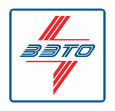 Опросный лист №на разъединители серии РРТ(З)-20/8000Почтовый адрес и реквизиты покупателя:Заказчик 	код города/телефон 	ФаксФ.И.О. руководителя предприятия Место установкиРазъединители вертикально-рубящего типа с транспонированными ножами, выпускаются в виде отдельных полюсов, предназначены для внутренней установки в горизонтальной или вертикальной плоскости.Работоспособность разъединителей обеспечивается в условияхвысота над уровнем моря - не более 1000 м;верхнее рабочее значение температуры окружающего воздуха - плюс 40°С;нижнее рабочее значение температуры окружающего воздуха - минус 60°С;влажность 80% при температуре плюс 20°С.ВСЕ ПОЛЯ ОБЯЗАТЕЛЬНЫ ДЛЯ ЗАПОЛНЕНИЯ!Примечания:*	1а - разъединитель с одним заземлителем со стороны разъемного контакта; 1б - разъединитель с одним заземлителем со стороны осевого контакта.** Сборка разъединителя на нестандартной раме производится заказчиком.ПараметрыВарианты исполненияЗначение1.Номинальное / наибольшее рабочеенапряжение20 кВ / 24 кВV2.Номинальный ток8000 АV3.Ток термической стойкости / Токэлектродинамическойстойкости (при межфазном расстоянии)100 кА / 250 кА (800 мм)3.Ток термической стойкости / Токэлектродинамическойстойкости (при межфазном расстоянии)125 кА / 315 кА (900 мм)4.Наличие заземлителейОтсутствуют4.Наличие заземлителей24.Наличие заземлителей1а *4.Наличие заземлителей1б *5.Тип разъединителя по количеству полюсовОднополюсный5.Тип разъединителя по количеству полюсовДвухполюсный без общей рамы5.Тип разъединителя по количеству полюсовТрехполюсный без общей рамы5.Тип разъединителя по количеству полюсовТрехполюсный на общей раме6.Межфазное расстояние, мм (при заказе в трехполюсном исполнении на общей или сдополнительной рамой)800 (см. п.3)6.Межфазное расстояние, мм (при заказе в трехполюсном исполнении на общей или сдополнительной рамой)9006.Межфазное расстояние, мм (при заказе в трехполюсном исполнении на общей или сдополнительной рамой)Другое (по заказу, указать конкретно)**7.Наличие специальных подставок под полюс разъединителя (при заказеоднополюсного или без общей рамы)По заказу8.Привод главных ножей разъединителяРучной червячный ПЧ-50МУ38.Привод главных ножей разъединителяЭлектродвигательный ПД-11-07УХЛ19.Привод заземлителейРучной червячный ПЧ-50МУ39.Привод заземлителейЭлектродвигательный ПД-11-11УХЛ110.Наличие выносного блокауправления привода ПД-11По заказу11.Дополнительные требования к разъединителюДополнительные требования к разъединителюДополнительные требования к разъединителю12.Количество комплектов заказаКоличество комплектов заказа